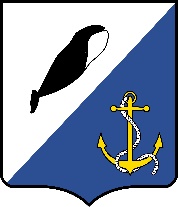 АДМИНИСТРАЦИЯПРОВИДЕНСКОГО ГОРОДСКОГО ОКРУГАРАСПОРЯЖЕНИЕРуководствуясь Федеральным законом от 24.07.2007 № 209-ФЗ «О развитии малого и среднего предпринимательства в Российской Федерации», Федеральным законом от 06.10.2003 № 131-ФЗ «Об общих принципах организации местного самоуправления в Российской Федерации», Уставом Провиденского городского округа:Утвердить анализ финансовых, экономических, социальных и иных показателей развития малого и среднего предпринимательства и эффективности применения мер по его развитию на территории Провиденского городского округа по итогам 2020 года согласно приложению к настоящему распоряжению. Обнародовать распоряжение на официальном сайте Провиденского городского округа. Контроль за исполнением распоряжения оставляю за собой. И.о. главы Администрации                                                       Е.В. ПодлесныйПриложение  к распоряжению Администрации Провиденского городского округа  от 20 августа 2021 г. № 286Анализ финансовых, экономических, социальных и иных показателей развития малого и среднего предпринимательства и эффективности применения мер по его развитию на территории Провиденского городского округа по итогам 2020 года           Анализ о состоянии, проблемах и перспективах развития малого и среднего предпринимательства на территории Провиденского городского округа по итогам 2019 года подготовлен на основании статьи 11 Федерального закона от 24 июля 2007 г. № 209-ФЗ «О развитии малого и среднего предпринимательства в Российской Федерации».           Структура малых предприятий на территории Провиденского городского округа по видам экономической деятельности в течение ряда лет остается практически неизменной. Сфера торговли в связи с достаточно высокой оборотоспособностью капитала является наиболее предпочтительной для малого бизнеса.           На территории Провиденского городского округа по итогам 2020 года количество действующих малых предприятий составило 50 субъектов.           В целях обеспечения поддержки и развития малого и среднего предпринимательства в Провиденском городском округе, органами местного самоуправления был разработан и утвержден ряд нормативных актов:            Порядок финансового обеспечения (возмещения) затрат начинающим малым предприятиям и индивидуальным предпринимателям на создание собственного дела в Провиденском городском округе;           Порядок предоставления субсидий из бюджета Провиденского городского округа на финансовую поддержку субъектов предпринимательской деятельности, осуществляющих деятельность в городской местности Провиденского городского округа в условиях коронавирусной инфекции, на возмещение части затрат по оплате коммунальных услуг;           Порядок предоставления субсидий из бюджета Провиденского городского округа на финансовую поддержку субъектов предпринимательской деятельности, осуществляющих деятельность в сельской местности Провиденского городского округа, на возмещение части затрат по оплате коммунальных услуг;            Порядок оказания консультационной и информационной поддержки субъектам малого и среднего предпринимательства в Провиденском городском округе;            Административный регламент Управления финансов, экономики и имущественных отношений Администрации Провиденского городского округа по предоставлению муниципальной услуги «Реализация преимущественного права субъектов малого и среднего предпринимательства на приобретение арендуемого имущества;             Положение о порядке формирования, ведения и опубликования перечня муниципального имущества Провиденского городского округа, (за исключением земельных участков), свободного от прав третьих лиц (за исключением имущественных прав субъектов малого и среднего предпринимательства), для предоставления во владение и (или) пользование субъектам малого и среднего предпринимательства;              Перечень муниципального имущества Провиденского городского округа, предоставляемого субъектам малого и среднего предпринимательства;              Временная отсрочка арендной платы по договорам аренды муниципального имущества Провиденского городского округа.В течении 2020 года осуществлялось финансирование муниципальной Программы «Стимулирование экономической активности населения Провиденского городского округа на 2016-2020 годы», с реализацией мероприятий следующих Подпрограмм: «Поддержка хозяйствующих субъектов, осуществляющих деятельность в сельской местности и торговой сфере в Провиденском городском округе» с финансированием из окружного и местного бюджетов в 2020 году на сумму 1967,7 тыс. руб.;                                                             «Поддержка малого и среднего предпринимательства в Провиденском городском округе» с финансированием из местного бюджета в 2020 году на сумму 400,0 тыс.руб.;«Поддержка хозяйствующих субъектов, осуществляющих деятельность в поселке городского типа Провидения в условиях коронавирусной инфекции» с финансированием из окружного и местного бюджетов в 2020 году на сумму            3 760,8 тыс. руб.;«Поддержка хозяйствующих субъектов, осуществляющих доставку и реализацию через торговые сети в Провиденском городском округе продовольственных товаров с ограниченными сроками реализации авиатранспортом» с финансированием из местного бюджета в 2020 году на сумму 5 906,3 тыс.руб.В целом на территории Провиденского городского округа прослеживается положительная динамика развития субъектов малого и среднего предпринимательства.Деятельность координационных и совещательных органов19 декабря 2018 года Распоряжением главы Администрации Провиденского городского округа № 310 «О создании Общественного совета по улучшению инвестиционного климата и развитию предпринимательства при Главе администрации Провиденского городского округа» утверждено положение об Общественном совете и его персональный состав. В 2020 году было проведено два заседания, посвященные мерам поддержки малого бизнеса в условиях коронавирусной инфекции.Основные проблемы развития малого и среднего предпринимательства на территории Провиденского городского округаНа развитие предпринимательства на территории Провиденского городского округа серьезное влияние оказывают существующая экономическая ситуация и связанные с ней общие проблемы, а именно:- недостаточность собственного стартового капитала для успешного начала предпринимательской деятельности;-  территориальная удаленность от центральных регионов страны;- низкая доля предприятий производственной сферы, преобладание сферы торговли;- дефицит квалифицированных кадров, недостаточный уровень профессиональной подготовки.Перспективы развития- реализация муниципальной Программы «Стимулирование экономической активности населения Провиденского городского округа на 2016-2020 годы»;-     повышение уровня знаний потенциальных субъектов малого и среднего предпринимательства;- распространение информационных брошюр о государственной и муниципальной поддержке малого и среднего бизнеса.На территории Провиденского городского округа малое и среднее предпринимательство может перспективно развиваться по следующим направлениям:- развитие сферы общественного питания;- развитие крестьянско-фермерских хозяйств;- предоставление бытовых услуг населению, а также развитие информационно-коммуникационных технологий.С учётом экономической обстановки в условиях пандемии увеличение количества субъектов малого и среднего предпринимательства на территории Провиденского городского округа в 2020-2021 годах маловероятно.Подготовил:	М.Б. Сапрыкина Согласовано:	Е.М. Юрченко                                                                                 Е.А. Красикова Разослано: дело, Управление финансов, экономики и имущественных отношений администрации Провиденского городского округаот20 августа 2021 г.  №286             пгт. ПровиденияОб утверждении анализа финансовых, экономических, социальных и иных показателей развития малого и среднего предпринимательства и эффективности применения мер по его развитию на территорииПровиденского городского округа по итогам 2020 года